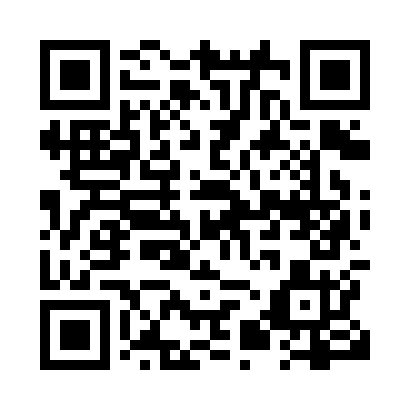 Prayer times for Windon, Prince Edward Island, CanadaWed 1 May 2024 - Fri 31 May 2024High Latitude Method: Angle Based RulePrayer Calculation Method: Islamic Society of North AmericaAsar Calculation Method: HanafiPrayer times provided by https://www.salahtimes.comDateDayFajrSunriseDhuhrAsrMaghribIsha1Wed4:185:561:086:108:209:592Thu4:165:551:086:118:2210:013Fri4:145:531:086:118:2310:034Sat4:125:521:086:128:2410:055Sun4:105:501:086:138:2610:066Mon4:085:491:076:148:2710:087Tue4:065:471:076:148:2810:108Wed4:045:461:076:158:3010:129Thu4:025:451:076:168:3110:1410Fri4:005:431:076:178:3210:1611Sat3:585:421:076:178:3310:1812Sun3:565:411:076:188:3510:2013Mon3:545:391:076:198:3610:2214Tue3:525:381:076:208:3710:2415Wed3:505:371:076:208:3810:2516Thu3:485:361:076:218:3910:2717Fri3:465:351:076:228:4110:2918Sat3:455:341:076:228:4210:3119Sun3:435:331:076:238:4310:3320Mon3:415:321:076:248:4410:3521Tue3:405:311:086:248:4510:3622Wed3:385:301:086:258:4610:3823Thu3:365:291:086:268:4710:4024Fri3:355:281:086:268:4810:4225Sat3:335:271:086:278:4910:4326Sun3:325:261:086:288:5010:4527Mon3:305:251:086:288:5110:4728Tue3:295:251:086:298:5210:4829Wed3:285:241:086:298:5310:5030Thu3:265:231:096:308:5410:5231Fri3:255:231:096:318:5510:53